PIOSENKI I ZABAWY MUZYCZNO – RUCHOWEDLA PRZEDSZKOLAKÓW CZ.1 (29.03. – 01.04.2021r.)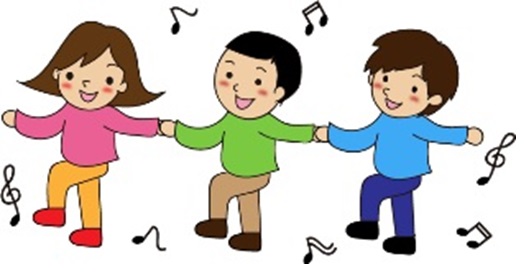 MUZYCZNA GIMNASTYKA - Ćwiczenia W PODSKOKACHhttps://www.youtube.com/watch?v=n7OIPFcyZRU PIOSENKA Na ulicyW PODSKOKACH | POKAZYWANKAhttps://www.youtube.com/watch?v=hlRRowoovIc 1. Jadę samochodem, kierownicę trzymam Przede mną jest wiadukt, więc się trochę schylam Nagle stop, światło jest czerwone Przygotuj się, żółte Już ruszaj, zielone! REF.Hop, hop, hop Klap klap klapTup nogamiRazem z namiDo przodu krokDo tyłu krokniski przysiadDługi skok!2.Teraz jestem pieszym, maszeruję sobie Dochodzę do pasów, patrzę w strony obie W lewo, w prawo, w lewo,  głową swoją kręcę Nie ma samochodów, mogę przejść przez jezdnię (REF.)3.Jestem rowerzystą, jadę swoją ścieżką Dbam o kask na głowie,  przecież to konieczność Uważam na pieszych i na samochody Wszyscy tu są ważni, i ty bądź ostrożny. (REF. x2)Kierunki i przestrzeń W PODSKOKACHhttps://www.youtube.com/watch?v=23CmYNuEipk Kto lubi śpiewać my, właśnie my. /pokazujemy na siebie/Kto lubi biegać my, właśnie my. /naśladujemy bieg/Kto lubi skakać my, właśnie my. /naśladujemy skakanie/Więc skaczmy wszyscy raz, dwa, trzy. /naśladujemy skakanie/Kto lubi słuchać my, właśnie my. /naśladujemy nasłuchiwanie/Kto lubi tupać my, właśnie my. /naśladujemy tupanie/Kto lubi klaskać my, właśnie my. /naśladujemy klaskanie/Więc klaszczmy wszyscy raz, dwa, trzy. /naśladujemy klaskanie/Kto lubi tańczyć my, właśnie my. /naśladujemy tańczenie/Grać na bębenku my, właśnie my. /naśladujemy uderzanie w bębenek/Dobrze się bawić my, właśnie my. /pokazujemy na siebie/Więc zaczynajmy raz dwa, trzy. /klaszczemy w dłonie/W związku z tym że utwory chronią się prawami autorskimi do każdej piosenki lub każdej zabawy podany jest odnośnik w postaci linku.Serdecznie zachęcam również do skorzystania z bardzo ciekawych zabaw muzyczno - ruchowych dla dzieci znajdujących się na stronie https://www.edumuz.pl/ , takich jak, np. „Gąsienice Basi”, „Pięta kciuk”, „Zegar bije bim, bim, bam”, „W górę, ręce w górę” i wiele, wiele innych. Zabawy te, w wykonaniu różnych osób można obejrzeć i wysłuchać                           w całości na stronie https://www.youtube.com/user/edumuz1/videos Proponuję także, by skorzystać ze strony www.chomikuj.pl, bezpłatnie zakładając konto, z którego można pobrać m.in. wiele interesujących piosenek. Niektóre z nich będę dołączać do zamieszczanych piosenek i zabaw.Rodzicom i dzieciom życzę miłej zabawy 